Ո Ր Ո Շ ՈՒ Մ17 սեպտեմբերի 2018 թվականի   N 790-Ա ՍԵՓԱԿԱՆՈՒԹՅԱՆ ԻՐԱՎՈՒՆՔՈՎ ՌԱՖԻԿ, ՆՎԵՐ, ԱՆՈՒՇ, ԱՆԻ ԲԱՂԴԱՍԱՐՅԱՆՆԵՐԻՆ ԵՎ ՀԱՍՄԻԿ ՂԱԶԱՐՅԱՆԻՆ ՊԱՏԿԱՆՈՂ, ԿԱՊԱՆ ՀԱՄԱՅՆՔԻ ՆԵՐՔԻՆ ՀԱՆԴ ԳՅՈՒՂԻ ԹԻՎ 8 ՇԵՆՔԻ ԹԻՎ 2 ՀԱՍՑԵՈՒՄ ԳՏՆՎՈՂ ԲՆԱԿԱՐԱՆԻՆ ՆՈՐ ՀԱՍՑԵ ՏՐԱՄԱԴՐԵԼՈՒ ՄԱՍԻՆՂեկավարվելով «Տեղական ինքնակառավարման մասին» Հայաստանի Հանրապետության օրենքի 35-րդ հոդվածի 1-ին մասի 22) կետով, Հայաստանի Հանրապետության կառավարության 2005 թվականի դեկտեմբերի 29-ի «Հայաստանի Հանրապետության քաղաքային և գյուղական բնակավայրերում ներբնակավայրային աշխարհագրական օբյեկտների անվանակոչման, անվանափոխման, անշարժ գույքի` ըստ դրա գտնվելու և (կամ) տեղակայման վայրի համարակալման, հասցեավորման ու հասցեների պետական գրանցման կարգը հաստատելու և հասցեների գրանցման լիազոր մարմին սահմանելու մասին» թիվ 2387-Ն որոշումով, հաշվի առնելով Նվեր Բաղդասարյանի դիմումը. ո ր ո շ ու մ ե մՍեփականության իրավունքով Ռաֆիկ, Նվեր, Անուշ, Անի Բաղդասարյաններին և Հասմիկ Ղազարյանին պատկանող, Կապան համայնքի Ներքին Հանդ գյուղի թիվ 8 շենքի թիվ 2 հասցեում գտնվող բնակարանին տրամադրել նոր հասցե. Սյունիքի մարզ, Կապան համայնք, Ներքի Հանդ գյուղ, 2-րդ փողոց, քոթեջ 8, բնակարան թիվ 1:ՀԱՄԱՅՆՔԻ ՂԵԿԱՎԱՐԻ ՊԱՇՏՈՆԱԿԱՏԱՐ              ՆԱՐԵԿ ՂԱՀՐԱՄԱՆՅԱՆ2018թ. սեպտեմբերի  17
        ք. Կապան
ՀԱՅԱՍՏԱՆԻ ՀԱՆՐԱՊԵՏՈՒԹՅԱՆ ԿԱՊԱՆ ՀԱՄԱՅՆՔԻ ՂԵԿԱՎԱՐ
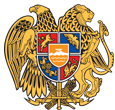 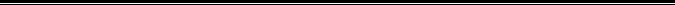 Հայաստանի Հանրապետության Սյունիքի մարզի Կապան համայնք 
ՀՀ, Սյունիքի մարզ, ք. Կապան, +374-285-42036, 060521818, kapan.syuniq@mta.gov.am